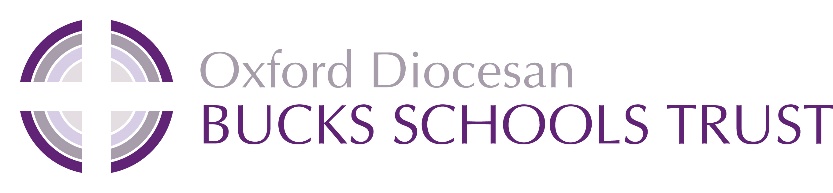 Oxford Diocesan Bucks Schools Trust (ODBST) Application Form – TeachingPLEASE COMPLETE USING BLACK INK OR TYPE.Are you subject to any conditions or prohibitions placed on you by the General Teaching Council?          *Yes/NoIf Yes, please give full details ______________________________________________________________________________If you are applying for a Schools position, you should email your application form directly to the School.  If you wish to post your application, please send the completed form directly to the school.  If you have not been contacted within 3 weeks of the closing date, you must assume that your application has, on this occasion, been unsuccessful.Please also read the Job Applicant’s Privacy Notice and complete and return the Recruitment Monitoring information.  Application form updated May 2019.APPLICATION FOR THE POST OF:            APPLICATION FOR THE POST OF:            APPLICATION FOR THE POST OF:            SERVICE/SCHOOL: SERVICE/SCHOOL: JOB REF. NUMBER:       (where available)JOB REF. NUMBER:       (where available)SURNAME:’     TITLE: FORENAME(S):      Please give details of any previous surnames:      FORENAME(S):      Please give details of any previous surnames:      FORENAME(S):      Please give details of any previous surnames:      ADDRESS FOR CORRESPONDENCE:POSTCODE:      E-MAIL ADDRESS:      TELEPHONE NUMBERSHOME:      WORK:      May we contact you at work?                        Yes/NoMOBILE:      NATIONAL INSURANCE NUMBER:                  TELEPHONE NUMBERSHOME:      WORK:      May we contact you at work?                        Yes/NoMOBILE:      NATIONAL INSURANCE NUMBER:                  TELEPHONE NUMBERSHOME:      WORK:      May we contact you at work?                        Yes/NoMOBILE:      NATIONAL INSURANCE NUMBER:                  	Employment History		Employment History		Employment History		Employment History	PRESENT OR MOST RECENT EMPLOYMENTPRESENT OR MOST RECENT EMPLOYMENTPRESENT OR MOST RECENT EMPLOYMENTPRESENT OR MOST RECENT EMPLOYMENTName & address of employer:Nature of business:      Job title and summary of main duties:Are you still currently employed by this organisation? Job title and summary of main duties:Are you still currently employed by this organisation? Job title and summary of main duties:Are you still currently employed by this organisation? Date of appointment:   /  /    Grade and details of allowance:      Salary Scale and Current Salary:      Notice required:      Grade and details of allowance:      Salary Scale and Current Salary:      Notice required:      Grade and details of allowance:      Salary Scale and Current Salary:      Notice required:      Reasons for leaving (If applicable):      Grade and details of allowance:      Salary Scale and Current Salary:      Notice required:      Grade and details of allowance:      Salary Scale and Current Salary:      Notice required:      Grade and details of allowance:      Salary Scale and Current Salary:      Notice required:      PREVIOUS NON-TEACHING EMPLOYMENT Please summarise your employment history since leaving full-time education, paid or unpaid, or working in a voluntary organisation or agency, full or part-time.   Start with the most recent.  Please continue on a separate sheet if necessary.PREVIOUS NON-TEACHING EMPLOYMENT Please summarise your employment history since leaving full-time education, paid or unpaid, or working in a voluntary organisation or agency, full or part-time.   Start with the most recent.  Please continue on a separate sheet if necessary.PREVIOUS NON-TEACHING EMPLOYMENT Please summarise your employment history since leaving full-time education, paid or unpaid, or working in a voluntary organisation or agency, full or part-time.   Start with the most recent.  Please continue on a separate sheet if necessary.PREVIOUS NON-TEACHING EMPLOYMENT Please summarise your employment history since leaving full-time education, paid or unpaid, or working in a voluntary organisation or agency, full or part-time.   Start with the most recent.  Please continue on a separate sheet if necessary.PREVIOUS NON-TEACHING EMPLOYMENT Please summarise your employment history since leaving full-time education, paid or unpaid, or working in a voluntary organisation or agency, full or part-time.   Start with the most recent.  Please continue on a separate sheet if necessary.Employer’s name and addressFrommonth / yearTomonth / yearJob title and summary of main dutiesReasons for leavingPlease describe the reason and duration of any period(s) longer than 1 month when you have not been in employment since leaving full-time education.Please describe the reason and duration of any period(s) longer than 1 month when you have not been in employment since leaving full-time education.Please describe the reason and duration of any period(s) longer than 1 month when you have not been in employment since leaving full-time education.Please describe the reason and duration of any period(s) longer than 1 month when you have not been in employment since leaving full-time education.Please describe the reason and duration of any period(s) longer than 1 month when you have not been in employment since leaving full-time education.	Teaching Experience	Do you hold Qualified Teacher Status?			*Yes/No				If yes, please give date of award _______________If you are a Newly Qualified Teacher please complete Section A, detailing any teaching experience gained through teaching placements.If you are a Qualified Teacher, please complete Section B only.Section A: For Newly Qualified Teaching staffSection A: For Newly Qualified Teaching staffSection A: For Newly Qualified Teaching staffSection A: For Newly Qualified Teaching staffSection A: For Newly Qualified Teaching staffDatesDatesSchool namePrimary/Secondary/SpecialAge of children taughtFromToSchool namePrimary/Secondary/SpecialAge of children taughtSection B: For Qualified Teaching staff onlySection B: For Qualified Teaching staff onlySection B: For Qualified Teaching staff onlySection B: For Qualified Teaching staff onlySection B: For Qualified Teaching staff onlySection B: For Qualified Teaching staff onlySection B: For Qualified Teaching staff onlySection B: For Qualified Teaching staff onlySection B: For Qualified Teaching staff onlySection B: For Qualified Teaching staff onlySection B: For Qualified Teaching staff onlySection B: For Qualified Teaching staff onlySection B: For Qualified Teaching staff onlySection B: For Qualified Teaching staff onlySection B: For Qualified Teaching staff onlyL.E.AName of School or CollegeType of school or collegeNumber on rollPosition heldStatusStatusStatusExact dates of serviceExact dates of serviceExact dates of serviceExact dates of serviceExact dates of serviceExact dates of serviceExact dates of serviceL.E.AName of School or CollegeType of school or collegeNumber on rollPosition heldFull or part timeQual or UnqualSalary scaleFrom:From:From:To:To:To:To:L.E.AName of School or CollegeType of school or collegeNumber on rollPosition heldFull or part timeQual or UnqualSalary scaleDMYYDMYAre you registered with the General Teaching Council?Are you registered with the General Teaching Council?*Yes/No                           * please delete*Yes/No                           * please deleteDFES Reference Number:Mandatory field/please complete if appropriateDate Issued:Mandatory field/please complete if appropriate  /  /    Date of Satisfactory Completion of Induction:  /  /    Name of confirming Authority of induction period:Support of ApplicationPlease attach a letter of application giving any further details of experience that may be relevant to this post.  Make sure you read the job description and person specification and refer to it throughout.  Qualifications and TrainingQualifications and TrainingQualifications and TrainingQualifications and TrainingQualifications and TrainingQualifications and TrainingQualifications and TrainingEDUCATIONAL AND ACADEMIC QUALIFICATIONS (Secondary, Further/Higher or work based)Please give details of your education with examination dates, results and qualifications obtained.  Please include any training and membership of professional bodies, relevant to the application. (Please continue on a separate sheet if necessary). Evidence of qualifications may be requested.EDUCATIONAL AND ACADEMIC QUALIFICATIONS (Secondary, Further/Higher or work based)Please give details of your education with examination dates, results and qualifications obtained.  Please include any training and membership of professional bodies, relevant to the application. (Please continue on a separate sheet if necessary). Evidence of qualifications may be requested.EDUCATIONAL AND ACADEMIC QUALIFICATIONS (Secondary, Further/Higher or work based)Please give details of your education with examination dates, results and qualifications obtained.  Please include any training and membership of professional bodies, relevant to the application. (Please continue on a separate sheet if necessary). Evidence of qualifications may be requested.EDUCATIONAL AND ACADEMIC QUALIFICATIONS (Secondary, Further/Higher or work based)Please give details of your education with examination dates, results and qualifications obtained.  Please include any training and membership of professional bodies, relevant to the application. (Please continue on a separate sheet if necessary). Evidence of qualifications may be requested.EDUCATIONAL AND ACADEMIC QUALIFICATIONS (Secondary, Further/Higher or work based)Please give details of your education with examination dates, results and qualifications obtained.  Please include any training and membership of professional bodies, relevant to the application. (Please continue on a separate sheet if necessary). Evidence of qualifications may be requested.EDUCATIONAL AND ACADEMIC QUALIFICATIONS (Secondary, Further/Higher or work based)Please give details of your education with examination dates, results and qualifications obtained.  Please include any training and membership of professional bodies, relevant to the application. (Please continue on a separate sheet if necessary). Evidence of qualifications may be requested.EDUCATIONAL AND ACADEMIC QUALIFICATIONS (Secondary, Further/Higher or work based)Please give details of your education with examination dates, results and qualifications obtained.  Please include any training and membership of professional bodies, relevant to the application. (Please continue on a separate sheet if necessary). Evidence of qualifications may be requested.Examination, course(with dates)Examination, course(with dates)FromToResult/qualifications gainedResult/qualifications gainedResult/qualifications gainedINSERVICE TRAINING	Give details of the most recent, relevant courses attended and indicate any awards earned.INSERVICE TRAINING	Give details of the most recent, relevant courses attended and indicate any awards earned.INSERVICE TRAINING	Give details of the most recent, relevant courses attended and indicate any awards earned.INSERVICE TRAINING	Give details of the most recent, relevant courses attended and indicate any awards earned.INSERVICE TRAINING	Give details of the most recent, relevant courses attended and indicate any awards earned.INSERVICE TRAINING	Give details of the most recent, relevant courses attended and indicate any awards earned.INSERVICE TRAINING	Give details of the most recent, relevant courses attended and indicate any awards earned.Course titleProviderProviderProviderProviderDurationDatesReferencesReferencesReferencesReferencesReferencesReferencesReferencesGive details of two people who have knowledge of you in a working / educational environment, paid or unpaid.  The first reference should be your present or most recent employer.  If you are a student give appropriate school or college referees.  References must cover a 5-year consecutive period.  It is the normal practice for references to be obtained before any formal interview, although the panel will not see them until a decision has been reached.  Give details of two people who have knowledge of you in a working / educational environment, paid or unpaid.  The first reference should be your present or most recent employer.  If you are a student give appropriate school or college referees.  References must cover a 5-year consecutive period.  It is the normal practice for references to be obtained before any formal interview, although the panel will not see them until a decision has been reached.  Give details of two people who have knowledge of you in a working / educational environment, paid or unpaid.  The first reference should be your present or most recent employer.  If you are a student give appropriate school or college referees.  References must cover a 5-year consecutive period.  It is the normal practice for references to be obtained before any formal interview, although the panel will not see them until a decision has been reached.  Give details of two people who have knowledge of you in a working / educational environment, paid or unpaid.  The first reference should be your present or most recent employer.  If you are a student give appropriate school or college referees.  References must cover a 5-year consecutive period.  It is the normal practice for references to be obtained before any formal interview, although the panel will not see them until a decision has been reached.  Give details of two people who have knowledge of you in a working / educational environment, paid or unpaid.  The first reference should be your present or most recent employer.  If you are a student give appropriate school or college referees.  References must cover a 5-year consecutive period.  It is the normal practice for references to be obtained before any formal interview, although the panel will not see them until a decision has been reached.  Give details of two people who have knowledge of you in a working / educational environment, paid or unpaid.  The first reference should be your present or most recent employer.  If you are a student give appropriate school or college referees.  References must cover a 5-year consecutive period.  It is the normal practice for references to be obtained before any formal interview, although the panel will not see them until a decision has been reached.  Give details of two people who have knowledge of you in a working / educational environment, paid or unpaid.  The first reference should be your present or most recent employer.  If you are a student give appropriate school or college referees.  References must cover a 5-year consecutive period.  It is the normal practice for references to be obtained before any formal interview, although the panel will not see them until a decision has been reached.  If you were known to either of your referees by another name, please give details:       If you were known to either of your referees by another name, please give details:       If you were known to either of your referees by another name, please give details:       If you were known to either of your referees by another name, please give details:       If you were known to either of your referees by another name, please give details:       If you were known to either of your referees by another name, please give details:       If you were known to either of your referees by another name, please give details:       1st Referee.If this is your current employer please confirm that we can contact before interview.    Y / N 2nd Referee.Name:Name:Position:Position:Address:Address:Tel:Tel:Email:Email:In what capacity does the above know you?In what capacity does the above know you?In what capacity does the above know you?In what capacity does the above know you?In what capacity does the above know you?In what capacity does the above know you?In what capacity does the above know you?Additional InformationAdditional InformationAdditional InformationAdditional InformationAdditional InformationAdditional InformationAdditional InformationTo comply with the Asylum and Immigration legislation during the selection process you will be required to give evidence of your ability to work in the UK.  Do you require any documentation supplied by the Home Office or UKBA in order to work in the UK?   			To comply with the Asylum and Immigration legislation during the selection process you will be required to give evidence of your ability to work in the UK.  Do you require any documentation supplied by the Home Office or UKBA in order to work in the UK?   			To comply with the Asylum and Immigration legislation during the selection process you will be required to give evidence of your ability to work in the UK.  Do you require any documentation supplied by the Home Office or UKBA in order to work in the UK?   			To comply with the Asylum and Immigration legislation during the selection process you will be required to give evidence of your ability to work in the UK.  Do you require any documentation supplied by the Home Office or UKBA in order to work in the UK?   			To comply with the Asylum and Immigration legislation during the selection process you will be required to give evidence of your ability to work in the UK.  Do you require any documentation supplied by the Home Office or UKBA in order to work in the UK?   			Yes/NoYes/NoUnder the Working Time Directive, you should not work more than 48 hours a week. Do you plan to undertake work for other employers, which would cause a breach of these regulations?Under the Working Time Directive, you should not work more than 48 hours a week. Do you plan to undertake work for other employers, which would cause a breach of these regulations?Under the Working Time Directive, you should not work more than 48 hours a week. Do you plan to undertake work for other employers, which would cause a breach of these regulations?Under the Working Time Directive, you should not work more than 48 hours a week. Do you plan to undertake work for other employers, which would cause a breach of these regulations?Under the Working Time Directive, you should not work more than 48 hours a week. Do you plan to undertake work for other employers, which would cause a breach of these regulations?Yes/NoYes/NoIf so, please give details:      If so, please give details:      If so, please give details:      If so, please give details:      If so, please give details:      Do you hold a full current driving licence?Do you hold a full current driving licence?Do you hold a full current driving licence?Do you hold a full current driving licence?Do you hold a full current driving licence?Yes/NoYes/NoAre you able to travel to different locations across Buckinghamshire and Milton Keynes?Are you able to travel to different locations across Buckinghamshire and Milton Keynes?Are you able to travel to different locations across Buckinghamshire and Milton Keynes?Are you able to travel to different locations across Buckinghamshire and Milton Keynes?Are you able to travel to different locations across Buckinghamshire and Milton Keynes?Yes/NoYes/NoAre you a relative or partner of any Trustee, Director or employee of ODBST and/or school governor?Are you a relative or partner of any Trustee, Director or employee of ODBST and/or school governor?Are you a relative or partner of any Trustee, Director or employee of ODBST and/or school governor?Are you a relative or partner of any Trustee, Director or employee of ODBST and/or school governor?Are you a relative or partner of any Trustee, Director or employee of ODBST and/or school governor?Yes/NoYes/NoIf YES, please state name of person and relationship:       If YES, please state name of person and relationship:       If YES, please state name of person and relationship:       If YES, please state name of person and relationship:       If YES, please state name of person and relationship:       Where did you see the advertisement for this post?  Please circle:  TES; Bucks Herald; Guardian; Bucks Free       Press; Buckinghamshire Advertiser; BCC Job website; MKC Job website; careers fair; other local press; other national press; other trade press; other websiteWhere did you see the advertisement for this post?  Please circle:  TES; Bucks Herald; Guardian; Bucks Free       Press; Buckinghamshire Advertiser; BCC Job website; MKC Job website; careers fair; other local press; other national press; other trade press; other websiteWhere did you see the advertisement for this post?  Please circle:  TES; Bucks Herald; Guardian; Bucks Free       Press; Buckinghamshire Advertiser; BCC Job website; MKC Job website; careers fair; other local press; other national press; other trade press; other websiteWhere did you see the advertisement for this post?  Please circle:  TES; Bucks Herald; Guardian; Bucks Free       Press; Buckinghamshire Advertiser; BCC Job website; MKC Job website; careers fair; other local press; other national press; other trade press; other websiteWhere did you see the advertisement for this post?  Please circle:  TES; Bucks Herald; Guardian; Bucks Free       Press; Buckinghamshire Advertiser; BCC Job website; MKC Job website; careers fair; other local press; other national press; other trade press; other websiteDisclosure and Barring ChecksThe Oxford Diocesan Bucks Schools Trust is legally obligated to process a Disclosure and Barring Service (DBS) check before making appointments to relevant posts and any offer of employment is therefore conditional upon receipt of a satisfactory DBS check. The DBS check will reveal both spent and unspent convictions, cautions, and bind-overs as well as pending prosecutions, which aren’t “protected” under the Rehabilitation of Offenders Act 1974 (Exceptions) Order 1975. Where relevant we’ll use the DBS check to ensure we comply with any appropriate Childcare Disqualification Regulations.Any data processed as part of the DBS check will be processed in accordance with data protection regulations and ODBST’s privacy statement.If you’ve lived or worked outside of the UK in the last 5 years, ODBST may require additional information in order to comply with ‘safer recruitment’ requirements. If you answer ‘yes’ to the question below, we may contact you for additional information in due course.Have you lived or worked outside of the UK in the last 5 years:                                                                                       Yes/ NoIf you have an existing DBS certificate that is portable, i.e. you have registered and paid for access to the DBS update service, please let us know. DeclarationDeclarationI agree that any offer of employment with ODBST is subject to satisfactory evidence of the right to work in the UK, satisfactory references and disclosure and barring clearance (where appropriate). I understand that if I am appointed, personal information about me will be held and may be computerised for administrative purposes. This will be in accordance with the relevant Data Protection legislation, including the General Data Protection Regulation (GDPR 2016/679). I also understand the organisation may use this information to keep in touch with me. ODBST is committed to the prevention, detection and elimination of fraud and corruption.  By signing this form, you acknowledge that your personal information will be data matched for these purposes in accordance with provisions made within the Data Protection Act 2018 and GDPR. In submitting this form, I give my authority for the use of my personal data for the purposes outlined above and in ODBST’s Job Applicant Privacy Notice.I confirm that the information given in this application and any attachments is factually correct and complete and I understand that any false information may, in the event of employment, result in dismissal or disciplinary action by ODBST. I give my permission for enquiries to be made to confirm qualifications, experience, dates of employment, right to work in the UK and for the release by other people or organisations of necessary information to verify the content.I agree that any offer of employment with ODBST is subject to satisfactory evidence of the right to work in the UK, satisfactory references and disclosure and barring clearance (where appropriate). I understand that if I am appointed, personal information about me will be held and may be computerised for administrative purposes. This will be in accordance with the relevant Data Protection legislation, including the General Data Protection Regulation (GDPR 2016/679). I also understand the organisation may use this information to keep in touch with me. ODBST is committed to the prevention, detection and elimination of fraud and corruption.  By signing this form, you acknowledge that your personal information will be data matched for these purposes in accordance with provisions made within the Data Protection Act 2018 and GDPR. In submitting this form, I give my authority for the use of my personal data for the purposes outlined above and in ODBST’s Job Applicant Privacy Notice.I confirm that the information given in this application and any attachments is factually correct and complete and I understand that any false information may, in the event of employment, result in dismissal or disciplinary action by ODBST. I give my permission for enquiries to be made to confirm qualifications, experience, dates of employment, right to work in the UK and for the release by other people or organisations of necessary information to verify the content.Signed:  Date:       /     /     